Форма подготовлена с использованием правовых актов по состоянию на 11.11.2016.                                                      Утвержден                                             приказом (решением и т.п.)                                         __________________________________                                            (наименование учредителя ДОО)                                         от "__"___________ ____ г. N _____Уставнегосударственной дошкольной образовательной организации"_________________________"г. ____________________ г.I. Общие положения    1.    Организация является негосударственной дошкольной образовательнойорганизацией  (далее  по  тексту - Организация),  созданной  на   основаниирешения ____________________________ от "__"___________ ____ г. N _____.         (наименование учредителя)    2.   Полное   наименование  Организации:  Негосударственная  дошкольнаяобразовательная организация "____________________".    Сокращенное наименование Организации: НДОО "____________________".    3.   Учредителем   и   собственником   имущества  Организации  является_________________________________ в лице ____________________, действующего    (наименование учредителя)                 (должность)на основании _____________________________________________________________.                          (наименование, реквизиты документов)4. В целях реализации принципа преемственности общего образования Организация организует обучение по программам дошкольного образования различной направленности. В Организации реализуются программы дополнительного образования.5. Основными задачами Организации являются:охрана жизни и укрепление физического и психического здоровья воспитанников;обеспечение познавательно-речевого, социально-личностного, художественно-эстетического и физического развития воспитанников;воспитание с учетом возрастных категорий воспитанников гражданственности, уважения к правам и свободам человека, любви к окружающей природе, Родине, семье;осуществление необходимой коррекции недостатков в физическом и (или) психическом развитии воспитанников;взаимодействие с семьями воспитанников для обеспечения полноценного развития детей;оказание консультативной и методической помощи родителям (законным представителям) по вопросам воспитания, обучения и развития детей.6. Организация может проводить реабилитацию детей-инвалидов при наличии в Организации соответствующих условий.7. Место нахождения Организации: _________________________.8. Основной структурной единицей Организации является группа воспитанников дошкольного возраста (далее - группа).9. Группы могут иметь общеразвивающую, компенсирующую, оздоровительную или комбинированную направленность.9.1. В группах общеразвивающей направленности осуществляется дошкольное образование в соответствии с образовательной программой Организации, разрабатываемой им самостоятельно на основе примерной основной общеобразовательной программы дошкольного образования и федеральных государственных требований к структуре основной общеобразовательной программы дошкольного образования и условиям ее реализации.9.2. В группах компенсирующей направленности осуществляются квалифицированная коррекция недостатков в физическом и (или) психическом развитии и дошкольное образование детей с ограниченными возможностями здоровья в соответствии с образовательной программой образовательной организации, разрабатываемой ею самостоятельно на основе примерной основной общеобразовательной программы дошкольного образования и федеральных государственных требований к структуре основной общеобразовательной программы дошкольного образования и условиям ее реализации, с учетом особенностей психофизического развития и возможностей воспитанников.9.3. Группы оздоровительной направленности создаются для детей с туберкулезной интоксикацией, часто болеющих детей и других категорий детей, нуждающихся в длительном лечении и проведении для них необходимого комплекса специальных лечебно-оздоровительных мероприятий. В группах оздоровительной направленности осуществляются дошкольное образование воспитанников в соответствии с образовательной программой Организации, разрабатываемой ею самостоятельно на основе примерной основной общеобразовательной программы дошкольного образования и федеральных государственных требований к структуре основной общеобразовательной программы дошкольного образования и условиям ее реализации, а также комплекс санитарно-гигиенических, лечебно-оздоровительных и профилактических мероприятий и процедур.9.4. В группах комбинированной направленности осуществляется совместное образование здоровых детей и детей с ограниченными возможностями здоровья в соответствии с образовательной программой Организации, разрабатываемой ею самостоятельно на основе примерной основной общеобразовательной программы дошкольного образования и федеральных государственных требований к структуре основной общеобразовательной программы дошкольного образования и условиям ее реализации, с учетом особенностей психофизического развития и возможностей воспитанников.9.5. При необходимости в Организации могут быть организованы:группы по присмотру и уходу за детьми, включая организацию их питания и режима дня, без реализации основной общеобразовательной программы дошкольного образования. В группах по присмотру и уходу за детьми обеспечиваются их содержание и воспитание, направленные на социализацию и формирование у них практически ориентированных навыков, в том числе с учетом особенностей психофизического развития детей с ограниченными возможностями здоровья, детей-инвалидов;семейные дошкольные группы с целью удовлетворения потребности населения в услугах дошкольного образования в семьях. Семейные дошкольные группы могут иметь общеразвивающую направленность или осуществлять присмотр и уход за детьми без реализации основной общеобразовательной программы дошкольного образования.В группы могут включаться как воспитанники одного возраста, так и воспитанники разных возрастов (разновозрастные группы).9.6. Группы различаются также по времени пребывания воспитанников и функционируют в режиме: полного дня (12-часового пребывания); сокращенного дня (8 - 10-часового пребывания); продленного дня (14-часового пребывания); кратковременного пребывания (от 3 до 5 часов в день) и круглосуточного пребывания. Группы функционируют в режиме 5-дневной и 6-дневной рабочей недели. По запросам родителей (законных представителей) возможна организация работы групп также в выходные и праздничные дни.10. Организация в своей деятельности руководствуется федеральными законами, указами и распоряжениями Президента Российской Федерации, постановлениями и распоряжениями Правительства Российской Федерации, решениями соответствующего государственного (или муниципального) органа, осуществляющего управление в сфере образования, Порядком организации и осуществления образовательной деятельности по основным общеобразовательным программам - образовательным программам дошкольного образования, утвержденным Приказом Министерства образования и науки Российской Федерации от 30.08.2013 N 1014, настоящим уставом, договором, заключаемым между Организацией и родителями (законными представителями).11. Язык (языки), на котором (которых) ведется обучение и воспитание в Организации: _________________________.12. Организация в целях выполнения стоящих перед ним задач имеет право устанавливать прямые связи с предприятиями, учреждениями и организациями, в том числе иностранными.13. Организация несет в установленном законодательством Российской Федерации порядке ответственность за:невыполнение функций, отнесенных к его компетенции;реализацию не в полном объеме основной общеобразовательной программы дошкольного образования; качество образования своих воспитанников;жизнь и здоровье воспитанников и работников Организации во время образовательного процесса;нарушение прав и свобод воспитанников и работников Организации;иные действия, предусмотренные законодательством Российской Федерации.14. В Организации не допускаются создание и деятельность организационных структур политических партий, общественно-политических и религиозных движений и организаций (объединений).14.1. Организация может участвовать в создании образовательных объединений в форме ассоциаций и союзов, принимать участие в работе конгрессов, конференций и т.д. Организация имеет право на осуществление обмена делегациями педагогов с целью изучения передового педагогического опыта.14.2. С целью координации деятельности педагогов, совершенствования содержания, технологии, методов педагогической деятельности и осуществления контрольных функций по инициативе администрации Организации создаются методические объединения.14.3. В Организации могут также создаваться другие объединения, направленные на координирующую деятельность и деятельность, связанную с совершенствованием функционирования и развития Организации (советы, консилиумы, творческие и проблемные группы и т.д.).II. Организация деятельности Организации15. Организация создается учредителем и регистрируется им в порядке, установленном законодательством Российской Федерации.16. Права юридического лица у Организации в части ведения уставной финансово-хозяйственной деятельности возникают с момента его регистрации.Организация самостоятельно осуществляет финансово-хозяйственную деятельность, может иметь самостоятельный баланс и лицевой счет (счет), открытый в установленном порядке, печать установленного образца, штамп и бланки со своим наименованием.17. Право на осуществление образовательной деятельности возникает у Организации с момента выдачи ему лицензии на осуществление образовательной деятельности.18. Организация может быть создана, реорганизована и ликвидирована в порядке, установленном законодательством Российской Федерации.19. Содержание образовательного процесса в Организации определяется основной общеобразовательной программой дошкольного образования, разрабатываемой и утверждаемой им самостоятельно. Основная общеобразовательная программа дошкольного образования разрабатывается в соответствии с федеральными государственными требованиями к структуре основной общеобразовательной программы дошкольного образования и условиям ее реализации, а также примерной основной образовательной программой дошкольного образования, которая определяет содержание обязательной части основной общеобразовательной программы дошкольного образования.20. В соответствии с целями и задачами, определенными уставом, Организация может реализовывать дополнительные образовательные программы и оказывать дополнительные образовательные услуги за пределами определяющих его статус образовательных программ с учетом потребностей семьи и на основе договора, заключаемого между Организацией и родителями (законными представителями).20.1. Платные образовательные услуги не могут быть оказаны взамен и в рамках основной образовательной деятельности, финансируемой учредителем.20.2. Платные дополнительные образовательные услуги оказываются Организацией в соответствии с Федеральным законом от 29.12.2012 N 273-ФЗ "Об образовании в Российской Федерации", Постановлением Правительства Российской Федерации от 15.08.2013 N 706 "Об утверждении Правил оказания платных образовательных услуг", иными нормативно-правовыми актами Российской Федерации, субъекта Российской Федерации, муниципального образования, договором, заключаемым между родителями (законными представителями) воспитанников и Организацией, договорами с преподавателями, оказывающими дополнительные образовательные услуги, приказом по Организации об организации платных дополнительных образовательных услуг.    21.   Режим   работы  Организации   и  длительность  пребывания  в  немвоспитанников: ___________________________________________________________.                           (наименование групп, часы их работы)21.1. Допускается посещение воспитанниками Организации по индивидуальному графику. Такой график определяется в договоре между Организацией и родителями (лицами, их заменяющими) каждого ребенка.21.2. Режим работы персонала Организации устанавливается его правилами внутреннего распорядка и трудовыми договорами.21.3. Расписание занятий в группах рассматривается и утверждается на педагогическом совете Организации. Время занятий может изменяться в соответствии со временем года и особенностями групп.21.4. В летнее время Организация может быть закрыта на ремонт сроком не более двух месяцев. Решение о закрытии Организации на ремонт принимает учредитель на основании предложения заведующего Организацией.22. Организация питания в Организации возлагается на Организацию.23. Медицинское обслуживание воспитанников в Организации обеспечивают органы здравоохранения. Организация обязано предоставить помещение с соответствующими условиями для работы медицинских работников.24. Педагогические работники дошкольных образовательных организаций обязаны проходить периодические бесплатные медицинские обследования, которые проводятся за счет средств учредителя.Иные работники Организации проходят обязательные предварительные (при поступлении на работу) и периодические медицинские осмотры (обследования) за счет средств Организации.III. Комплектование Организации    25. В Организацию принимаются дети в возрасте ________________________.                                                   (от 2 месяцев до 7 лет                                                       включительно)    Порядок комплектования Организации: __________________________________.    26. В Организации функционируют группы: _________________________________________________________________________________________________________.                     (наименование, количество групп)    Наполняемость групп детьми:    до 1 года ____________________ детей;                  (количество)    от 1 года до 3 лет ____________________ детей;                           (количество)    от 3 лет до 7 лет ____________________ детей;                          (количество)    разновозрастная группа ____________________ детей.                               (количество)27. Прием детей осуществляется на основании медицинского заключения, заявления и документов, удостоверяющих личность одного из родителей (законных представителей).28. Дети с ограниченными возможностями здоровья, дети-инвалиды принимаются в группы компенсирующей и комбинированной направленности только с согласия родителей (законных представителей) на основании заключения психолого-медико-педагогической комиссии.    29. Организация  предоставляет  дополнительные  льготы  по приему детей__________________________________________________________________________,                               (виды льгот)которые установлены ______________________________________________________.                                 (орган, установивший льготы)30. Тестирование детей при приеме их в Организацию, переводе в следующую возрастную группу не проводится.31. При приеме заключается договор между Организацией и родителями (законными представителями) ребенка, подписание которого является обязательным для обеих сторон. Договор не может ограничивать установленные законом права сторон.32. Отчисление ребенка из Организации может производиться в следующих случаях:по заявлению родителей (законных представителей);по медицинским показаниям;за несвоевременную плату родителей (законных представителей) за содержание ребенка в Организации;    за   невыполнение  условий  договора  между Организацией  и  родителями(законными представителями) ребенка ______________________________________.                                            (существенные условия)IV. Участники образовательного процесса33. Участниками образовательного процесса Организации являются воспитанники, их родители (законные представители), педагогические работники.34. При приеме детей в Организацию последнее обязано ознакомить родителей (законных представителей) с Уставом, лицензией на осуществление образовательной деятельности и другими документами, регламентирующими организацию образовательного процесса.35. Установление платы, взимаемой с родителей (законных представителей) за содержание ребенка в Организации, производится в соответствии с законодательством Российской Федерации.36. Отношения воспитанника и персонала Организации строятся на основе сотрудничества, уважения личности воспитанника и предоставления ему свободы развития в соответствии с индивидуальными особенностями.37. К педагогической деятельности в Организации допускаются лица, имеющие среднее профессиональное или высшее образование. Образовательный ценз указанных лиц подтверждается документами государственного образца о соответствующем уровне образования и (или) квалификации.К педагогической деятельности не допускаются лица:лишенные права заниматься педагогической деятельностью в соответствии с вступившим в законную силу приговором суда;имеющие или имевшие судимость, подвергающиеся или подвергавшиеся уголовному преследованию (за исключением лиц, уголовное преследование в отношении которых прекращено по реабилитирующим основаниям) за преступления против жизни и здоровья, свободы, чести и достоинства личности (за исключением незаконного помещения в психиатрический стационар, клеветы и оскорбления), половой неприкосновенности и половой свободы личности, против семьи и несовершеннолетних, здоровья населения и общественной нравственности, а также против общественной безопасности;имеющие неснятую или непогашенную судимость за умышленные тяжкие и особо тяжкие преступления;признанные недееспособными в установленном федеральным законом порядке;имеющие заболевания, предусмотренные перечнем, утверждаемым федеральным органом исполнительной власти, осуществляющим функции по выработке государственной политики и нормативно-правовому регулированию в сфере здравоохранения, социального развития, труда и защиты прав потребителей.38. Права работников Организации и меры их социальной поддержки определяются законодательством Российской Федерации, настоящим Уставом и трудовым договором с каждым из них.39. Работники Организации имеют право:на участие в управлении Организацией в порядке, определяемом Уставом;на защиту своей профессиональной чести, достоинства и деловой репутации.39.1. При приеме на работу заведующий Организации знакомит принимаемого на работу работника под расписку со следующими документами: Уставом, Правилами внутреннего трудового распорядка, должностными инструкциями, инструкциями по охране труда и соблюдению правил техники безопасности, другими документами, регулирующими деятельность Организации.39.2. Педагогические работники Организации имеют право на:а) участие в управлении Организацией:- работать в педагогическом совете;- избирать и быть избранными в управляющий совет Организации;- рассматривать изменения и дополнения в Устав Организации, Правила внутреннего трудового распорядка, обсуждать и принимать на общем собрании трудового коллектива другие решения, входящие в его компетенцию;б) защиту своей профессиональной чести и достоинства;в) работу, отвечающую их профессиональной подготовке и квалификации в соответствии с заключенным с работодателем трудовым договором;г) производственные условия, обеспечивающие безопасность и соблюдение требований гигиены труда;д) свободу выбора и использования методики обучения, учебных пособий и материалов, учебников в соответствии с образовательной программой, утвержденной в Организации;е) полную и достоверную информацию об условиях труда и требованиях охраны труда на рабочем месте;ж) оплату труда за выполнение функциональных обязанностей и работ, предусмотренных трудовым договором;з) повышение квалификации: с этой целью администрация создает условия, необходимые для успешного обучения работников в высших образовательных организациях, а также в организациях системы переподготовки и повышения квалификации;и) аттестацию на добровольной основе на соответствующую квалификационную категорию и получение ее в случае успешного прохождения аттестации;к) удлиненный оплачиваемый отпуск, получение пенсии по выслуге лет, длительный отпуск сроком до одного года не реже чем каждые 10 лет непрерывной преподавательской работы, порядок предоставления которого определяется учредителем, а также иные социальные гарантии и льготы, установленные законодательством Российской Федерации;л) дополнительные льготы, предоставляемые в регионе педагогическим работникам общеобразовательных организаций;м) проведение дисциплинарного расследования нарушений норм профессионального поведения или Устава Организации (только по жалобе, поданной в письменном виде, копия которой передана данному педагогическому работнику);н) ежемесячную денежную компенсацию для педагогических работников в целях обеспечения их книгоиздательской продукцией и педагогическими изданиями по решению органа государственной власти субъекта Российской Федерации в размере, устанавливаемом указанным органом; сумма компенсации налогообложению не подлежит;о) объединение для защиты своих трудовых прав, свобод и законных интересов;п) защиту своих трудовых прав, свобод и законных интересов всеми не запрещенными законом способами;р) разрешение индивидуальных и коллективных трудовых споров в порядке, установленном законодательством Российской Федерации;с) тайну своих персональных данных.40. Работник Организации обязан:а) строго выполнять обязанности, возложенные на него трудовым законодательством и Федеральным законом от 29.12.2012 N 273-ФЗ "Об образовании в Российской Федерации", Уставом Организации, внутренними локальными актами и тарифно-квалификационными характеристиками, утвержденными в установленном порядке, должностными инструкциями;б) работать добросовестно, соблюдать дисциплину труда, своевременно и точно исполнять распоряжения администрации Организации, использовать свое рабочее время для производительного труда, воздерживаться от действий, мешающих другим работникам выполнять их трудовые обязанности;в) нести персональную ответственность за здоровье детей во время образовательного процесса;г) соблюдать требования правил охраны труда и техники безопасности, обо всех случаях травматизма незамедлительно сообщать администрации;д) проходить в установленные сроки периодические бесплатные медицинские обследования, соблюдать санитарные правила, гигиену труда, пользоваться выданными средствами индивидуальной защиты;е) соблюдать правила пожарной безопасности и пользования помещениями Организации;ж) содержать свое рабочее место, мебель, оборудование и приспособления в исправном и аккуратном состоянии, поддерживать чистоту на рабочем месте;з) соблюдать установленный порядок хранения материальных ценностей и документов;и) вести себя достойно в Организации, соблюдать этические нормы поведения в коллективе, быть внимательным и вежливым с родителями (законными представителями) и работниками Организации; поддерживать дисциплину в Организации на основе уважения человеческого достоинства воспитанников; применение методов физического и психического насилия не допускается.40.1. Педагогические работники Организации обязаны:а) систематически повышать свою деловую квалификацию; посещать все заявленные в годовом плане работы совещания и семинары, в том числе заседания педсоветов, информационные совещания, заседания методических объединений и другие, в сроки, указанные в плане, и активно участвовать в их работе;б) способствовать выявлению и развитию одаренных детей;в) эффективно использовать учебное оборудование, экономно и рационально расходовать сырье, электроэнергию, топливо и другие материальные ресурсы;г) соблюдать законные права и свободы воспитанников;д) поддерживать постоянную связь с родителями (законными представителями) воспитанников;е) принимать участие в разборе конфликтов по письменному заявлению родителей воспитанников или других лиц в части, касающейся компетенции данного педагогического работника;ж) своевременно заполнять и аккуратно вести установленную документацию.41. Организация устанавливает:структуру управления деятельностью Организации, штатное расписание, распределение должностных обязанностей работников;заработную плату работников, в том числе надбавки и доплаты к должностным окладам, порядок и размеры их премирования.42. Родители (законные представители) имеют право:а) выбирать образовательную программу из числа используемых в работе с детьми;б) защищать законные права и интересы детей:для этого необходимо обратиться с письменным заявлением к заведующему Организацией, который обязан в установленный законом срок (не позднее чем через месяц) дать письменный ответ;в случае конфликта между родителями и педагогическим работником по поводу объективности применения форм и методов воспитания приказом заведующего Организацией создается независимая комиссия специалистов, которая дает свое заключение по используемым формам и методам воспитания;в) участвовать в управлении Организацией, т.е. избирать и быть избранными в управляющий совет Организации, принимать участие и выражать свое мнение на родительских собраниях;г) присутствовать на заседаниях педагогического совета, принимать участие в обсуждении в случае, когда разбирается вопрос о поведении их ребенка;д) знакомиться с ходом и содержанием образовательного процесса;е) знакомиться с Уставом Организации и другими документами, регламентирующими образовательный процесс;ж) посещать Организацию и беседовать с педагогическими работниками;з) вносить безвозмездные и целевые взносы для развития Организации;и) принимать решения на родительском собрании об обращении в государственную аттестационную службу (государственные органы управления образования), о направлении рекламации на качество образования в Организации.43. Родители (законные представители) обязаны:а) выполнять Устав Организации и условия договора, заключенного между родителями и Организацией;б) нести ответственность за воспитание детей;в) своевременно вносить плату за содержание ребенка в Организации в срок, указанный в договоре;г) своевременно ставить в известность педагогического работника группы или заведующего об отсутствии ребенка или о его болезни;д) приводить ребенка в Организацию здоровым;е) оказывать посильную помощь в реализации задач Организации.V. Управление Организацией44. Управление Организацией осуществляется в соответствии с Федеральным законом от 29.12.2012 N 273-ФЗ "Об образовании в Российской Федерации", иными законодательными актами Российской Федерации, Порядком организации и осуществления образовательной деятельности по основным общеобразовательным программам - образовательным программам дошкольного образования, утвержденным Приказ Минобрнауки России от 30.08.2013 N 1014, и настоящим Уставом.45. Управление Организацией строится на принципах единоначалия и самоуправления, обеспечивающих государственно-общественный характер управления Организацией. Формами самоуправления Организации, обеспечивающими государственно-общественный характер управления, являются попечительский совет, общее собрание, педагогический совет и другие формы.46. Устав Организации и изменения к нему принимаются общим собранием и утверждаются учредителем в установленном порядке.47. Компетенция учредителя в управлении Организации:а) определять язык (языки), на котором ведется обучение в Организации;б) назначать и увольнять заведующего Организацией;в) реорганизовывать Организацию в другие общеобразовательные организации;г) ликвидировать Организацию;д) устанавливать порядок приема детей в Организацию в случаях, не урегулированных законом;е) контролировать Организацию по вопросам сохранности и эффективности использования закрепленного за ним имущества;ж) утверждать перечень дополнительных образовательных услуг, оказываемых на платной основе, цены и тарифы на дополнительные платные образовательные услуги, сметы доходов и расходов по средствам, полученным от предпринимательской и иной приносящей доход деятельности;з) изымать средства Организации, если они получены за платные дополнительные образовательные услуги, оказанные взамен и в рамках основной образовательной деятельности, финансируемой из средств бюджета;и) приостанавливать предпринимательскую деятельность Организации, если она идет в ущерб основной образовательной деятельности, до решения суда по этому вопросу;к) утверждать Устав Организации, изменения и дополнения к нему;л) обеспечить прием всех граждан, проживающих на данной территории;м) обеспечивать содержание зданий и сооружений Организации, обустройство прилегающих к ним территорий;н) иные права, предоставленные учредителю действующим законодательством Российской Федерации.48. Трудовой коллектив Организации представляют все граждане, участвующие своим трудом в деятельности Организации на основе трудового договора. Полномочия трудового коллектива Организации осуществляются общим собранием членов трудового коллектива (далее - общее собрание). Общее собрание считается правомочным, если на нем присутствует не менее двух третей списочного состава работников Организации. Решения общего собрания принимаются простым большинством голосов.49. Полномочия общего собрания трудового коллектива:а) рассматривать и принимать предложения по изменениям и дополнениям в Устав Организации, а также его новой редакции по предварительному согласованию с управляющим советом Организации;б) обсуждать Правила внутреннего трудового распорядка в Организации и вносить заведующему предложения по его совершенствованию;в) выдвигать кандидатов в состав управляющего совета от трудового коллектива.50. Непосредственное руководство Организацией осуществляет заведующий.    51. Прием на работу заведующего Организацией осуществляется в следующемпорядке: _________________________________________________________________.               (по конкурсу, на основании решения учредителя и т.д.)52. Заведующий Организацией:действует от имени Организации, представляет его во всех организациях;распоряжается имуществом Организации в пределах прав и в порядке, определенных законодательством Российской Федерации;выдает доверенности;открывает лицевой счет (счет) в установленном порядке в соответствии с законодательством Российской Федерации;осуществляет прием на работу и расстановку кадров, поощряет работников Организации, налагает взыскания и увольняет с работы;несет ответственность за деятельность Организации перед учредителем.53. В целях рассмотрения сложных педагогических и методических вопросов организации образовательного процесса, изучения и распространения передового педагогического опыта в Организации действует педагогический совет. Членами педагогического совета являются все учителя, воспитатели, медицинские работники, психологи, социальные педагоги, включая совместителей. Председателем педагогического совета является заведующий Организацией. Он назначает своим приказом секретаря педагогического совета сроком на один год.Педагогический совет собирается не реже _____ раз в год. Ход заседания педагогического совета и решения оформляются протоколами. Протоколы хранятся в Организации постоянно.54. Компетенция педагогического совета:а) разрабатывает и предлагает на утверждение совету Организации учебные планы;б) обсуждает и производит выбор различных вариантов содержания образования, форм и методов обучения;в) рассматривает вопросы внедрения и обобщения новых методик и технологий, педагогического опыта;г) представляет педагогических работников к различным видам поощрений;д) рассматривает вопросы переподготовки кадров и повышения квалификации отдельных работников;е) решает иные вопросы, возникшие в ходе педагогической деятельности.55. Попечительский совет является формой самоуправления, существующей в Организации, который представляет интересы родителей воспитанников в Организации и избирается на общем собрании родителей (законных представителей) сроком на один учебный год.56. Порядок избрания членов попечительского совета и организация работы:а) члены попечительского совета избираются из числа родителей (законных представителей) воспитанников, представителей государственных органов, органов местного самоуправления, а также иных граждан и представителей юридических лиц, сотрудничающих с Организацией и заинтересованных в его развитии. Количество членов попечительского совета определяется общим собранием родителей (законных представителей);б) члены попечительского совета работают на безвозмездной основе;в) председатель и секретарь попечительского совета избираются членами попечительского совета на своем заседании. Общий срок полномочий председателя попечительского совета в случае его повторного переизбрания не может превышать двух лет;г) заседания попечительского совета проводятся в соответствии с планом работы, но не реже одного раза в квартал, а также по мере необходимости. Внеочередные заседания попечительского совета могут созываться по требованию не менее половины членов попечительского совета;д) заседание является правомочным, а решения законными, если на заседании присутствовало не менее двух третей состава и решение принято не менее чем половиной списочного состава членов попечительского совета;е) на заседаниях попечительского совета ведутся протоколы, которые подписываются председателем и секретарем;ж) попечительский совет в своей работе подотчетен совету Организации и общему собранию (конференции) родителей, не реже одного раза в год попечительский совет о своей работе отчитывается перед общим собранием (конференцией) родителей;з) решения попечительского совета, принятые в пределах его полномочий, доводятся до сведения всех заинтересованных лиц.57. Для осуществления контроля за работой попечительского совета на общем собрании (конференции) родителей избирается ревизионная комиссия. Количественный и персональный состав ревизионной комиссии определяется общим родительским собранием либо конференцией представителей родительских коллективов. Ревизионная комиссия отчитывается о проделанной работе перед общим собранием родителей не реже одного раза в год.58. Попечительский совет:а) содействует:- организации и совершенствованию образовательного процесса;- организации и улучшению условий труда педагогических и других работников Организации;- совершенствованию материально-технической базы Организации;- организации конкурсов, соревнований и других массовых мероприятий общеобразовательной организации;- имеет право вносить предложения, направленные на улучшение работы Организации, в органы местного самоуправления, администрацию Организации и учредителю, в том числе:- о проведении проверки финансово-хозяйственной деятельности Организации;- о совершенствовании деятельности учредителя;- о внесении изменений и дополнений в проект договора Организации с учредителем;б) дает рекомендации и предложения:- об изменении и дополнении документов Организации, регламентирующих организацию образовательного процесса;- по созданию оптимальных условий для обучения и воспитания детей, в том числе по укреплению их здоровья и организации питания;в) определяет:- направления, формы, размер и порядок использования внебюджетных средств, в том числе на оказание помощи обучающимся из малообеспеченных семей и сиротам, на поддержку и стимулирование одаренных детей;- перечень дополнительных образовательных услуг, предоставляемых Организацией;г) утверждает форму договора Организации с родителями (законными представителями) обучающихся по оказанию дополнительных платных образовательных услуг;д) контролирует целевое использование внебюджетных средств администрацией Организации;е) заслушивает отчеты о работе руководителя Организации по финансово-хозяйственным вопросам.59. В качестве общественных организаций в Организации действуют групповые родительские комитеты, которые содействуют объединению усилий семьи и Организации в деле обучения и воспитания детей, оказывают помощь в определении и защите социально незащищенных обучающихся.60. Родительские комитеты в группах избираются на групповых родительских собраниях в количестве, соответствующем решению этих собраний. Члены родительских комитетов избирают из своего состава председателя, секретаря и одного представителя в родительский комитет детского сада.61. Родительский комитет состоит из представителей групповых родительских комитетов, которые из своего состава избирают председателя и секретаря.62. Родительский комитет Организации:а) утверждает представленные групповыми родительскими комитетами списки социально незащищенных детей, нуждающихся в материальной помощи;б) вносит предложения попечительскому совету Организации о выделении внебюджетных средств на помощь детям-сиротам, оставшимся без попечения родителей, детям из социально незащищенных семей.63. В Организации принимаются и издаются и изданы следующие локальные акты:а) Правила внутреннего трудового распорядка;б) штатное расписание;в) приказы и распоряжения заведующего Организацией;г) коллективный договор;д) должностные инструкции;е) инструкция о правилах техники безопасности;ж) Положение о порядке приема в Организацию;з) книга движения детей;и) Положение о педагогическом совете;к) Положение о попечительском совете;л) Положение о научно-методическом совете;м) Положение о психолого-медико-педагогической комиссии;н) Положение о моральном и материальном поощрении работников Организации;о) Положение о комиссии по трудовым спорам;п) Положение об оказании платных дополнительных образовательных услуг;р) Положение о расходовании внебюджетных средств;с) Положение о родительском комитете.VI. Имущество и средства Организации64. За Организацией в целях обеспечения образовательной деятельности в соответствии с его Уставом учредитель в установленном порядке закрепляет объекты права собственности (здания, сооружения, имущество, оборудование, а также другое необходимое имущество потребительского, социального, культурного и иного назначения), принадлежащие учредителю на праве собственности или арендуемые им у третьего лица (собственника).64.1. Объекты собственности, закрепленные учредителем за Организацией, находятся в оперативном управлении этого Организации.64.2. Организация несет ответственность перед собственником за сохранность и эффективное использование закрепленной за этой Организацией собственности. Контроль деятельности образовательной Организации в этой части осуществляется учредителем или иным юридическим лицом, уполномоченным собственником.64.3. Учредитель Организации обеспечивает развитие и обновление материально-технической базы Организации.64.4. При включении в состав воспитанников Организации детей с ограниченными возможностями здоровья и детей-инвалидов материально-техническая база Организации должна обеспечивать возможность беспрепятственного доступа их в помещения Организации, а также их пребывания в указанных помещениях (наличие пандусов, поручней, расширенных дверных проемов, лифтов, специальных кресел и другие условия). Дети с ограниченными возможностями здоровья, дети-инвалиды вправе пользоваться необходимыми техническими средствами, а также услугами ассистента (помощника), оказывающего им необходимую техническую помощь.65. Финансовое обеспечение деятельности Организации осуществляется в соответствии с законодательством Российской Федерации.65.1. Организация вправе привлекать в порядке, установленном законодательством Российской Федерации, дополнительные финансовые средства за счет предоставления платных дополнительных образовательных и иных предусмотренных Уставом услуг, а также за счет добровольных пожертвований и целевых взносов физических и (или) юридических лиц, в том числе иностранных граждан и (или) иностранных юридических лиц.65.2. Организация вправе вести в соответствии с законодательством Российской Федерации приносящую доход деятельность, предусмотренную его Уставом.65.3. Привлечение Организацией дополнительных финансовых средств, указанных в пп. 65.1 и 65.2 настоящего Устава, не влечет за собой снижения размеров его финансирования за счет средств учредителя.66. Финансовые и материальные средства Организации, закрепленные за ним учредителем, используются им в соответствии с Уставом и изъятию не подлежат, если иное не предусмотрено законодательством Российской Федерации.При ликвидации Организации денежные средства и иные объекты собственности за вычетом платежей по покрытию его обязательств направляются на цели развития образования.VII. Ликвидация и реорганизация Организации67. Организация может быть реорганизована или ликвидирована по решению учредителя, а по решению суда - в случае осуществления деятельности без надлежащей лицензии, либо деятельности, запрещенной законом, либо деятельности, не соответствующей его уставным целям.68. В случае реорганизации, ликвидации Организации учредитель обеспечивает перевод обучающихся с согласия их родителей в другие образовательные организации соответствующего типа.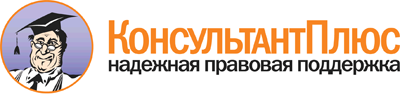  Форма: Устав негосударственной дошкольной образовательной организации
(Подготовлен для системы КонсультантПлюс, 2016) Документ предоставлен КонсультантПлюс

www.consultant.ru 

Дата сохранения: 07.03.2017 
 